2020-2021 Calendar of Activities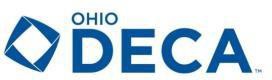 All applicable items are due into the Ohio DECA office on the designated date.September 14Stock Market Game begins.Stock Market Game begins.September 28 – October 2SBE WeekSBE WeekOctober 1Ohio DECA Pin Contest Entry Deadline – Original Artwork ONLY Ohio DECA Pin Contest Entry Deadline – Original Artwork ONLY October 4-9 Email voting for pin design. Chapter get one vote for every registered student.Email voting for pin design. Chapter get one vote for every registered student.October 8-9State Officer TrainingState Officer TrainingOctober 16-19DECA Amped at MBA Research National Conclave Teaching Conference DECA Amped at MBA Research National Conclave Teaching Conference October 20Virtual Business Challenge Round 1 begins.Virtual Business Challenge Round 1 begins.October 20Membership Roster and Dues for National and State Membership - $16.00 per person  ($8.00 Nationals - $8.00 State membership fee).Payment for both National and State DECA dues should be sent to National DECA, 1908 Association Drive, Reston, VA 20191-1594.Membership Roster and Dues for National and State Membership - $16.00 per person  ($8.00 Nationals - $8.00 State membership fee).Payment for both National and State DECA dues should be sent to National DECA, 1908 Association Drive, Reston, VA 20191-1594.October 20Submit District Competition dates to the state advisor.Submit District Competition dates to the state advisor.NovemberDECA MonthDECA MonthNovember 1Ohio DECA Honorary Lifetime Membership Nomination DeadlineNovember 13-15Central Region Leadership Conference – CANCELLEDCentral Region Leadership Conference – CANCELLEDNovember 16 - 22Global Entrepreneurship WeekGlobal Entrepreneurship WeekDecember 2-4State Officer TrainingState Officer TrainingDecember 4Executive Council Meeting – Submit District Competition decision (in person or virtual) to the state advisor.Executive Council Meeting – Submit District Competition decision (in person or virtual) to the state advisor.December 18Stock Market Game endsStock Market Game endsJanuary 15District Competition Registration DeadlineDistrict Competition Registration DeadlineJanuary 13-15State Officer TrainingState Officer TrainingJanuary 19Virtual Business Challenge Round 2 beginsVirtual Business Challenge Round 2 beginsFebruaryNational Career-Technical Education MonthFebruary 1PR and Parliamentarian Candidate Applications due in State OfficeFebruary 1State Officer Screening Intent Form dueFebruary 5District Competitive Events to be completed (Recommended)February 8Ohio DECA Career Development Conference Registration OpensFebruary 11-12State Officer Training February 13State Officer ScreeningFebruary 19Ohio DECA Career Development Conference Registration DeadlineFebruary TBDOhio Conclave Teaching ConferenceFebruary 22-26Career Development Conference State Testing WindowFebruary 26Late Registration/Change Deadline for Career Development Conference (NOTE: $25 Late Fee per Registrant)March 8Upload Written Events for Penalty Pointing and Virtual Grading (DLG)March 19-20Ohio DECA Career Development Conference – Hyatt Regency ColumbusMarch 26Registration for International DECA CDC DueApril 24- April 27International DECA CDC – Anaheim, CaliforniaJune TBDState Officer TrainingJune 11Executive Council Meeting – TBD Mid-JulyOhio DECA Camp